Crewe Town Council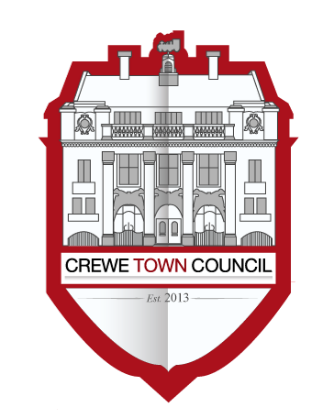 Operations and Improvements Committee1 Chantry Court,Forge Street, Crewe,Cheshire,CW1 2DLwww.crewetowncouncil.gov.ukTel: 01270 756975Minutes of Operations & Improvements Committee 28 09 20	In attendance:		Cllr B Minshall				Cllr J Cosby				Cllr H Faddes				Cllr A Coiley				Cllr N Walton				Cllr L Hogben		Meeting closed at 7.53pm		Chair Cllr B Minshall		Clerk L LewisOI20/2/1To receive apologies for absenceCllr J MessentCllr G PalinOI20/2/2To note declarations of Members’ interestsCllr Cosby declared a non-pecuniary interest in Agenda Item 10 due to connections to Cheshire East Council activitiesOI20/2/3Public ParticipationA period not exceeding 15 minutes for members of the public to ask questions or submit comments. There was no public participation in the meetingOI20/2/4To confirm and sign the Minutes of the Operations and Improvements Committee meeting held on 6th July 2020RESOLVED: That the minutes are approved as a true record of the meetingOI20/2/5To review the year to date financial position for the Operations and Improvements Committee The spend to date was reviewed and notedOI20/2/6To receive an update from the Town Centre Projects officer on the work of the Street Scene Improvement Officers, and the support being provided by Town Council officers to projects to improve the cleanliness of streets and living standards in Crewe (to follow).To consider allocation of funds within the Operations and Improvements budget to cover additional service delivery to year end.RESOLVED: That the extension of the project to 31/3/2021 (as approved by Council 4/8/20) is to be funded using £10,000 received as a Covid 19 Recovery Grant and £6,000 from the Streetscene Improvement budget line 307 4187OI20/2/7To receive and consider and update on the work of the Rangers(Note: Cllr Hogben joined the meeting at this point (delayed due to technical connectivity issues))RESOLVED: That spend within 2020/21 committee budget designations is approved for allocation to the following projects:That £5,270 of budget code 307 4170 is approved for spend on machinery and materials to support and facilitate the ongoing work of the Town Ranger ServiceThat £5,000 of budget code 310 (definition and designation to be determined by the Responsible Financial Officer) is approved for bulb, shrub, tree and perennial planting schemes, to be delivered by the Town Ranger ServiceThat £1,500 of budget code 473 4721 is approved for the provision of additional public realm waste bins to be positioned and maintained by the Town Ranger ServiceThat £600 of budget code 473 4721 is approved to align the Town Centre Ranger Service with the Crewe Town BrandingOI20/2/8To consider a delivery plan and related expenditure of the Operations and Improvements Committee budget for the rest of the financial yearRESOLVED: That spend within 2020/21 committee budget designations is approved for allocation to the following projects:That £2,000 from budget 473 4276 is approved for delivery of Crewe Roundabout Christmas Tree Lighting Scheme (approval of variation of costs delegated to the Chair of this committee and the Town Clerk, within budget and in accordance with financial regulations)That £2,000 from budget 473 4723 and £2,000 from budget 473 4279 is approved for delivery of town centre animationThat £1,200 from budget 473 4281  is approved for the purchase/hire of a screen as part of remembrance commemorative activities and displaysOI20/2/9To receive an update on the licensing of Market Square, Lyceum Square and Memorial SquareThe work to secure the necessary event licences for the town centre was notedOI20/2/10To receive an update from the Town Centre Projects Officer with regards to the Creative Hub Proposal and any related financial implications for the Council to better support its developmentThe update was noted and the Towns Fund proposal and expressed support for the project.OI20/2/11To receive an update on the Crewe Town Board.The update was notedOI20/2/12OI20/2/13To consider matters relating to the draft budget for the Operations and Improvements Committee for the forthcoming financial year 2021/22The draft budget was noted. Proposed amendments were noted. The draft was agreed at this stage to be reviewed again at the next meeting of this committeeTo receive an update on the recruitment of a Heritage Project Development OfficerThe update was notedOI20/2/14To note the date of the next Operations and Improvements Committee meeting: Monday 9th November 2020